CHAIRMAN/SECRETARY NEEDS TO READ THIS OUT!Derbyshire YFC Weekly Update! County Competitions Day is on Sunday 2nd February at Lady Manners school, Bakewell.  The order of competing will be sent out as soon as all the information has been received.  The MACE Debating will start at 10 am and the first team will need to arrive at 9.30 am for the preparation time.  Refreshments will be available.The synopsis form for Ruby Lewis and Aimee-Jo Maslauskas in the junior Member of the Year and the job advert, CV and letter of application for Harriet Cowan and Jenson Steel in situation vacant competition are required ASAP as they need to be sent to the judges prior to the day.We only have three entries in the ‘On the News’ competition.  This is a really easy competition to do and doesn’t require any preparation before the day. Can any more teams be persuaded to enter? The closing date for drama competition entries and entertainment packages for the EMA Weekender is Friday 31st JanuaryForthcoming Dates: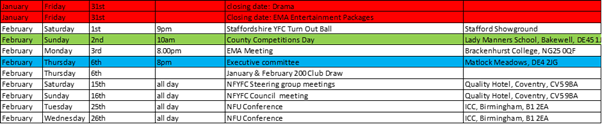 